A döntés-tervezetet véleményezte és az alábbi szempontok szerint tartalmáért felelősséget vállal:A Polgármester elé terjeszthető:        		jegyzőA döntés indokolása:2021. január 15-én a Fejérvíz Zrt megkereste hivatalunkat (előterjesztés 1.melléklete) az alaptőkeemelésben való részvétellel kapcsolatban, mivel a Társaság hosszú idő óta veszteségesen működik. A legnagyobb részesedéssel bíró részvényes, Székesfehérvár Megyei Jogú Város Önkormányzata a gazdasági egyensúly megőrzéséhez ázsiós tőkeemelést kíván végrehajtani.  2021. február 1-ig nyilatkoznia kell az Önkormányzatnak, hogy részt kíván-e venni a tőkeemelésben.A koronavírus okozta gazdasági helyzetben nem javasoljuk, hogy az Önkormányzat járuljon hozzá a tőkeemeléshez.Mór Városi Önkormányzat Képviselő-testületének hatáskörében eljáróMór Város Polgármestere 70/2021. (II.1.) határozataFejérvíz Zrt alaptőkeemelésében való részvétel tárgyábanA Kormány által 478/2020. (XI. 3.) Korm. rendelettel kihirdetett veszélyhelyzetre tekintettel, a katasztrófavédelemről és a hozzá kapcsolódó egyes törvények módosításáról szóló 2011. évi CXXVIII. törvény 46. § (4) bekezdésében foglaltak alapján a képviselő-testület hatáskörében eljárva az alábbi döntést hozom:Mór Városi Önkormányzat nem kíván részt venni a Fejérvíz Zrt. tőkeemelésében, eszerint küldi meg a határozat melléklete szerinti nyilatkozatot a Fejérvíz Zrt -nek.Határidő: 2021.02.01.Felelős: (Pénzügyi Iroda)	Fenyves Péter	Dr. Taba Nikoletta	polgármester	jegyző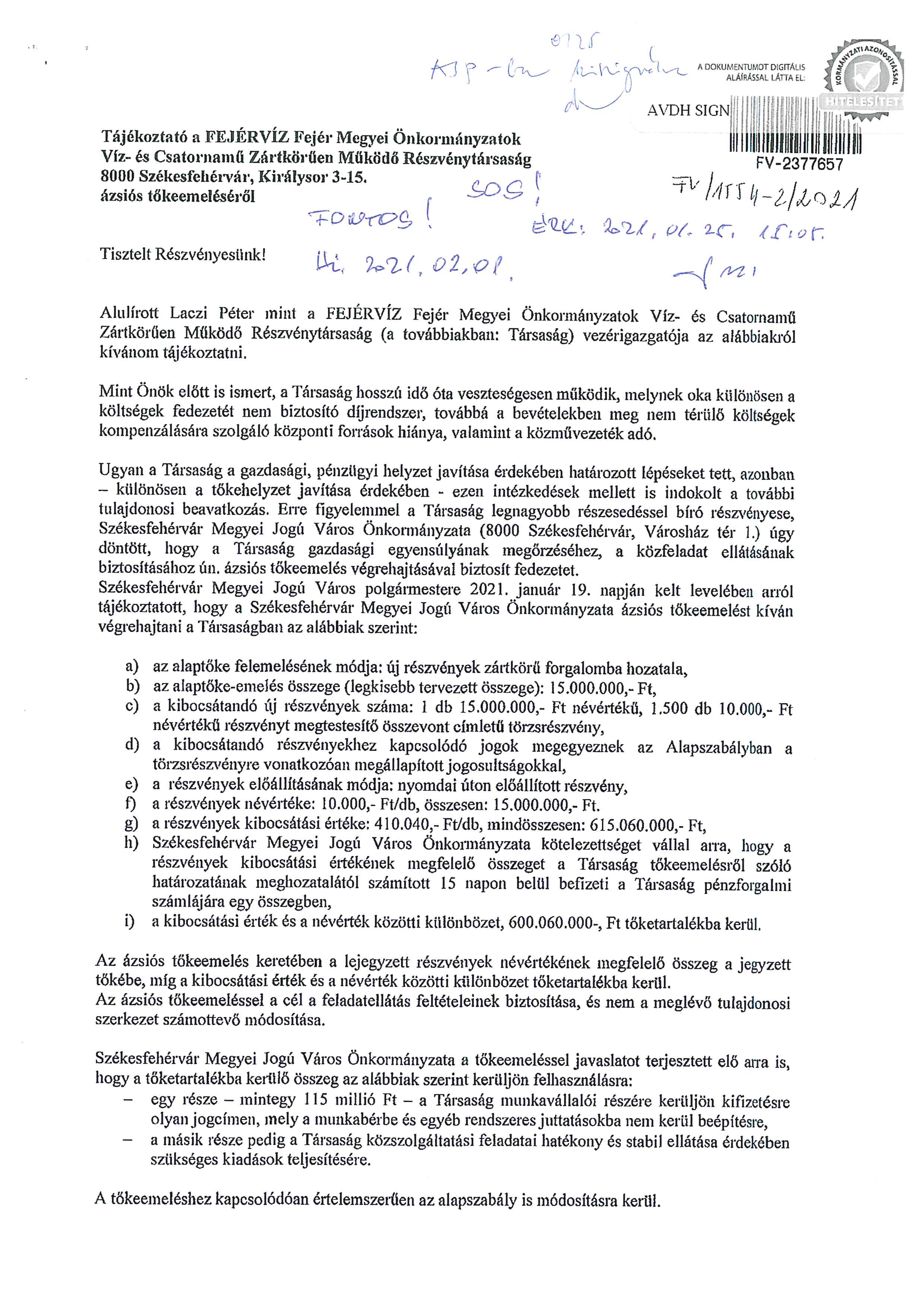 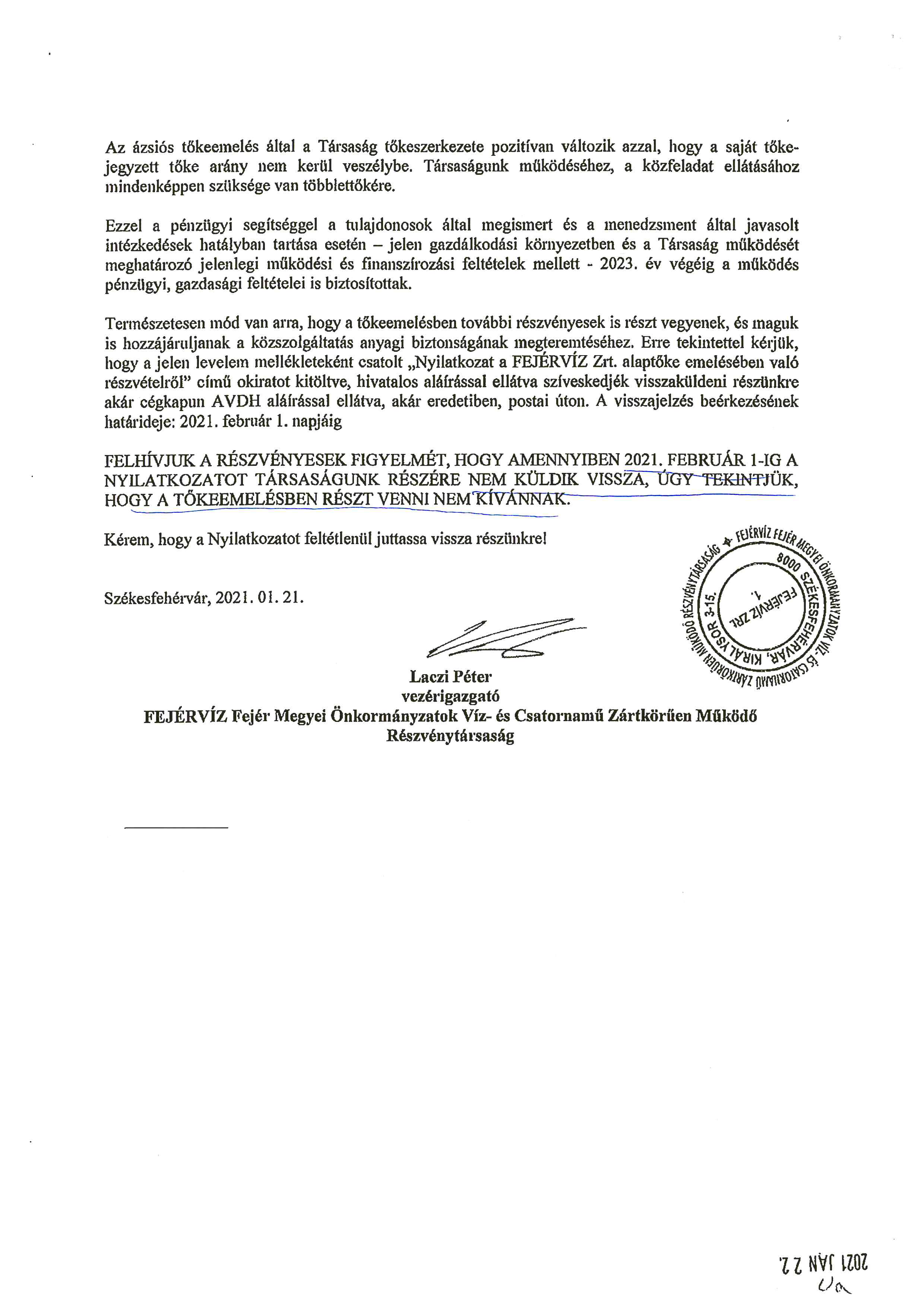 70/2021. (II.1.) határozat melléklete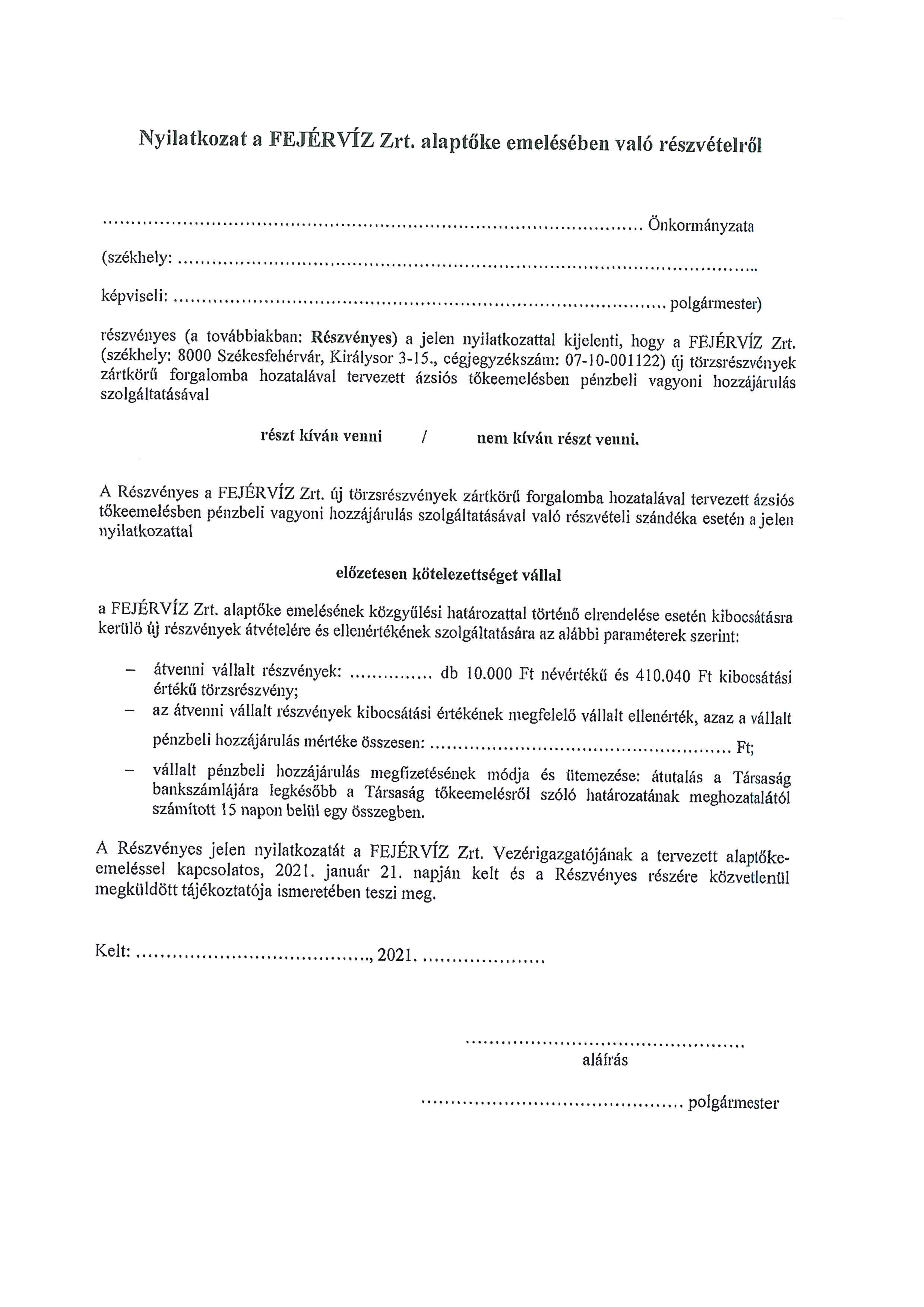 Dátumirodavezető neve, aláírásagazdasági-pénzügyi2021.01……………………………...Zámodics Péterjogi2021.01.……………………………...dr. Taba Nikolettahatározat-tervezet száma: 1 DBhatározat-tervezet száma: 1 DB Határozat-tervezet tárgya: Fejérvíz Zrt alaptőkeemelésében való részvételHatározatot kapja:Önkormányzati Iroda 2 pldPénzügyi Iroda 1 pld